Mína a Týna si hrají na prázdninyCílem aktivity je propojit dětem znalosti o názvu státu a řeči, jakou se v něm mluví. Pracovní list je určen pro děti, které již umějí číst. S mladšími dětmi lze dělat aktivitu společně, kdy jim učitel na pracovním listu ukáže stát, který děti postavě přisoudily.Učitel dětem diktuje, jakým jazykem která postava mluví. Děti mají za úkol přiřadit postavu ke správnému státu. Učitel si může vybrat, odkud bude která postava pocházet. Př.: Policista mluví německy, odkud pochází? Děti poté spojí policistu s Německem, mladším dětem po odpovědi „Z Německa“ ukáže učitel, kde se Německo nachází.Čeština s Mínou a Týnou: 8. díl_______________________________________________________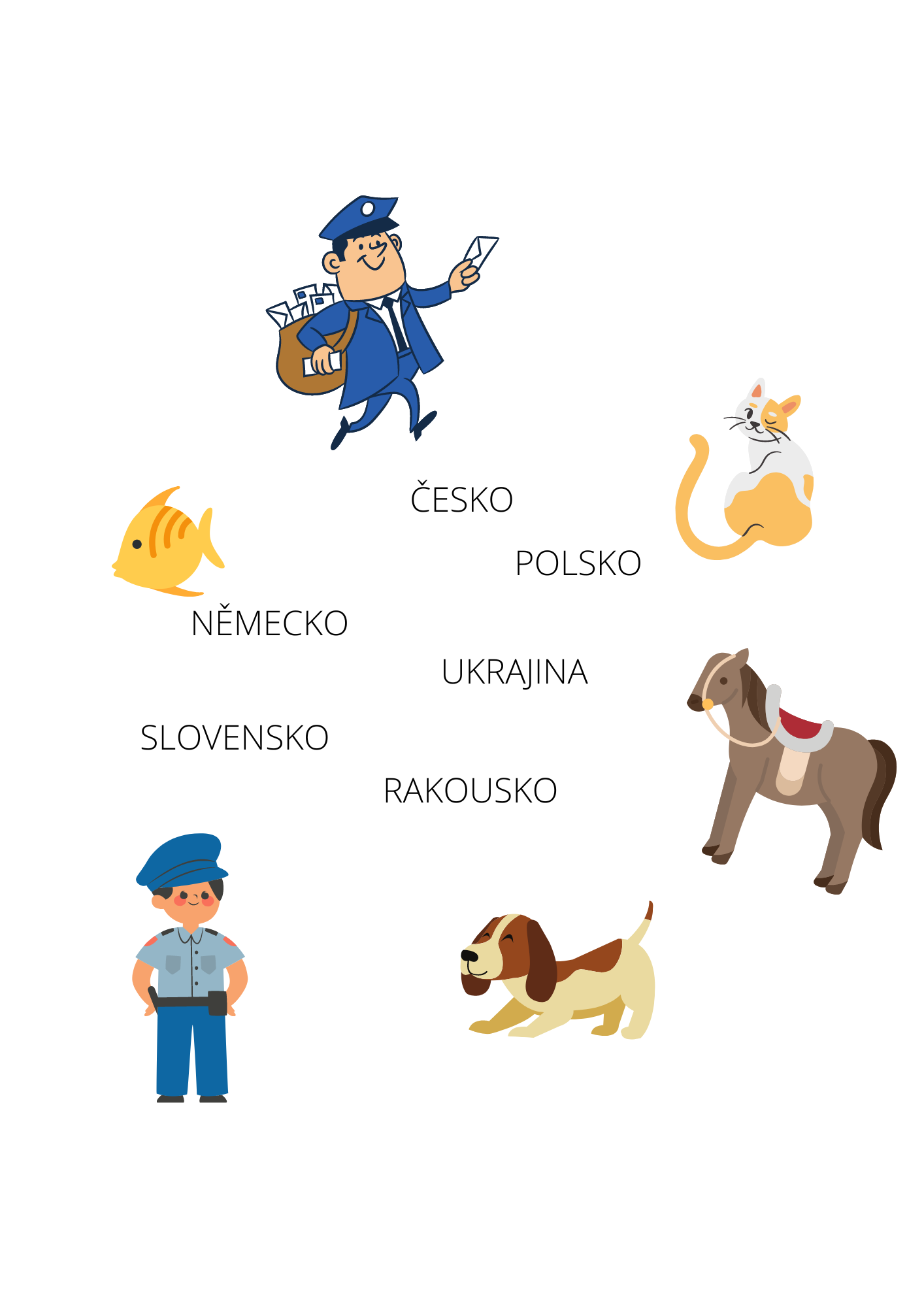 